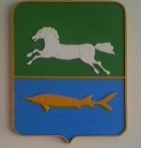 АДМИНИСТРАЦИЯ НАРЫМСКОГО СЕЛЬСКОГО ПОСЕЛЕНИЯПАРАБЕЛЬСКОГО РАЙОНА ТОМСКОЙ ОБЛАСТИПОСТАНОВЛЕНИЕ30.06.2023                                                                                                                               № 69аОб утверждении административного регламента  по предоставлению муниципальной услуги «Предоставление участка земли для создания семейных (родовых) захоронений» В целях обеспечения доступности и повышения качества предоставления муниципальной услуги, в соответствии с Федеральными законами от 12.01.1996 № 8-ФЗ «О погребении и похоронном деле», от 06.10.2003 № 131-ФЗ «Об общих принципах организации местного самоАдминистрации в Российской Федерации», от 27.07.2010 № 210-ФЗ «Об организации предоставления государственных и муниципальных услуг», руководствуясь  Уставом муниципального образования «Нарымское сельское поселение ПОСТАНОВЛЯЮ:1. Утвердить административный регламент  предоставления муниципальной услуги  «Предоставление участка земли для создания семейных (родовых) захоронений»2.  Настоящее постановление вступает в силу со дня официального обнародования.Разместить настоящее постановление на официальном сайте муниципального образования Нарымское сельское поселение в информационно-телекоммуникационной сети «Интернет» http://narimskoe.ru.  Обнародовать данное постановление в информационном бюллетене Администрации и Совета Нарымского сельского поселения.5. Контроль за исполнением оставляю за собой.Глава поселения                                                                                                С.В.Абдрашитова                                             Т.А.Чаплинская3-32-32Приложение к постановлению Администрации Нарымского сельского поселения от 30.06.2023 № 69а АДМИНИСТРАТИВНЫЙ РЕГЛАМЕНТ
предоставления муниципальной услуги «Предоставление участка земли для создания семейных (родовых) захоронений»1. Общие положения1.1. Административный регламент предоставления муниципальной услуги по предоставлению участка земли для создания семейных (родовых) захоронений (далее - административный регламент) разработан в соответствии с Федеральными законами от 12.01.1996 № 8-ФЗ «О погребении и похоронном деле», от 06.10.2003 № 131-ФЗ «Об общих принципах организации местного самоАдминистрации в Российской Федерации», от 27.07.2010 № 210-ФЗ «Об организации предоставления государственных и муниципальных услуг» (далее - Федеральный закон № 210-ФЗ).1.2. Административный регламент устанавливает порядок и стандарт предоставления муниципальной услуги по предоставлению участка земли для создания семейных (родовых) захоронений(далее - муниципальная услуга), в том числе в электронной форме с использованием федеральной государственной информационной системы «Единый портал государственных и муниципальных услуг (функций)» (далее - Единый портал государственных и муниципальных услуг) и информационно-телекоммуникационной сети «Интернет», с соблюдением норм законодательства Российской Федерации о защите персональных данных, а также состав, последовательность и сроки выполнения административных процедур, требования к порядку их выполнения, формы контроля за исполнением административного регламента, досудебный (внесудебный) порядок обжалования решений и действий (бездействия) администрации Нарымского сельского поселения (далее – Администрация), предоставляющей муниципальную услугу, МФЦ, а также их должностных лиц, муниципальных служащих, работников.1.3. Муниципальная услуга предоставляется гражданам Российской Федерации (далее - заявитель).2. Стандарт предоставления муниципальной услуги2.1. Наименование муниципальной услуги: предоставление участка земли для создания семейных (родовых) захоронений.2.2. Муниципальная услуга предоставляется Администрацией.Прием документов для предоставления муниципальной услуги, в том числе в порядке, установленном статьей 15.1 Федерального закона № 210-ФЗ, осуществляется также МФЦ.2.3. Результатом предоставления муниципальной услуги является выдача копии постановления Администрации о создании семейного (родового) захоронения и паспорта семейного (родового) захоронения либо отказ в предоставлении муниципальной услуги по основаниям, предусмотренным пунктом 2.11 административного регламента.Отказ в предоставлении муниципальной услуги оформляется уведомлением об отказе в создании семейного (родового) захоронения, в котором указываются основания для отказа.2.4. Срок предоставления муниципальной услуги составляет 30 дней со дня регистрации заявления о предоставлении муниципальной услуги.2.5. Предоставление муниципальной услуги осуществляется в соответствии с:- Гражданским кодексом Российской Федерации;- Федеральным законом от 12.01.1996 года № 8-ФЗ «О погребении и похоронном деле»;- Федеральным законом от 28.12.2009 № 381-ФЗ «Об основах государственного регулирования торговой деятельности в Российской Федерации»; - Федеральным законом от 06.10.2003 №131-ФЗ «Об общих принципах организации местного самоАдминистрации в Российской Федерации»;- Федеральный закон от 02.05.2006 № 59-ФЗ «О порядке рассмотрения обращений граждан Российской Федерации»;- Федеральный закон от 27.07.2010 № 210-ФЗ «Об организации предоставления государственных и муниципальных услуг» (далее - Федеральный закон № 210-ФЗ);- Постановление Правительства Российской Федерации от 07.07.2011 № 553 «О порядке оформления и представления заявлений и иных документов, необходимых для предоставления государственных и (или) муниципальных услуг, в форме электронных документов»;- Постановлением Правительства Российской Федерации от 11.11.2002 № 808 «Об организации и проведении торгов по продаже находящихся в государственной или муниципальной собственности земельных участков или права на заключение договоров аренды таких земельных участков»;- Постановлением Администрации Томской области от 28 января 2011 г. № 18а «О порядке разработки и утверждения административных регламентов предоставления государственных услуг».2.6. Документы для предоставления муниципальной услуги подаются в письменной форме:на бумажном носителе лично в Администрации, МФЦ или почтовым отправлением по месту нахождения Администрации;в электронной форме посредством Единого портала государственных и муниципальных услуг.Копии документов принимаются при условии их заверения в соответствии с законодательством либо при отсутствии такого заверения - с предъявлением подлинников документов.При представлении документов через Единый портал государственных и муниципальных услуг документы представляются в форме электронных документов, подписанных электронной подписью, вид которой предусмотрен законодательством Российской Федерации.В случае установления личности заявителя (представителя заявителя) посредством идентификации и аутентификации с использованием информационных технологий, предусмотренных частью 18 статьи 14.1 Федерального закона от 27.07.2006 № 149-ФЗ «Об информации, информационных технологиях и о защите информации», предъявление документов, удостоверяющих личность, в соответствии с законодательством Российской Федерации не требуется. 2.7. Исчерпывающий перечень документов, необходимых в соответствии с законодательными или иными нормативными правовыми актами для предоставления муниципальной услуги, с разделением на документы и информацию, которые заявитель должен представить самостоятельно, и документы, которые заявитель вправе представить по собственной инициативе, так как они подлежат представлению в рамках межведомственного информационного взаимодействия. Для предоставления муниципальной услуги заявитель (представитель заявителя) представляет следующие документы:2.7.1. Заявление о предоставлении муниципальной услуги по форме согласно приложению 1 к административному регламенту. 2.7.2. Документ, удостоверяющий личность заявителя.2.7.3. Документы, удостоверяющие личность и подтверждающие полномочия представителя заявителя (в случае если с заявлением обращается представитель заявителя).2.7.4. Документы, подтверждающие степень родства лиц, погребение которых предполагается на участке земли для семейного захоронения (свидетельства о государственной регистрации актов гражданского состояния, выданные компетентными органами иностранного государства, и их нотариально удостоверенный перевод на русский язык (свидетельство о рождении, свидетельство о заключении (расторжении) брака, свидетельство об усыновлении (удочерении), свидетельство о перемене имени (в случае перемены фамилии, собственно имени и (или) отчества лиц, погребение которых предполагается на участке земли для семейного захоронения), свидетельство о смерти лица, погребение которого предполагается на участке земли для семейного захоронения), свидетельство об усыновлении, выданное органами записи актов гражданского состояния или консульскими учреждениями Российской Федерации, решение суда о признании членом семьи). 2.7.5. Письменное согласие лиц, погребение которых предполагается на участке земли для семейного захоронения. 2.7.6. Документы, подтверждающие получение согласия лица на обработку персональных данных, если в соответствии с Федеральным законом от 27.07.2006 № 152-ФЗ «О персональных данных» обработка таких персональных данных может осуществляться с согласия указанного лица, кроме лиц, признанных безвестно отсутствующими, и разыскиваемых лиц, место нахождения которых не установлено уполномоченным федеральным органом исполнительной власти.2.8. Исчерпывающий перечень документов, необходимых в соответствии с нормативными правовыми актами для предоставления муниципальной услуги, которые находятся в распоряжении государственных органов, органов местного самоуправления и иных органов, участвующих в предоставлении муниципальных услуг, и которые заявитель вправе представить, а также способы их получения заявителями, в том числе в электронной форме, порядок их представления.В рамках межведомственного информационного взаимодействия, осуществляемого в порядке и сроки, установленные законодательством и муниципальными правовыми актами Администрации, запрашиваются следующие документы (их копии или сведения, содержащиеся в них), если заявитель не представил их самостоятельно:в Едином государственном реестре записей актов гражданского состояния- документы (сведения) о государственной регистрации актов гражданского состояния, необходимые для подтверждения степени родства лиц, погребение которых предполагается на участке земли для семейного захоронения (свидетельство о рождении, свидетельство о заключении (расторжении) брака, свидетельство о перемени имени (в случае перемены фамилии собственно имени и (или) отчества заявителя и (или) членов его семьи), свидетельство о смерти лица, погребение которого предполагается на участке земли для семейного захоронения), за исключением документов о государственной регистрации актов гражданского состояния, выданных компетентными органами иностранного государства;в администрации района - сведения о назначении заявителя и (или) члена его семьи опекуном, попечителем, о заключении с заявителем договора о приемной семье (в случае необходимости подтверждения состава семьи заявителя).Документы, предусмотренные настоящим пунктом, заявитель вправе представить по собственной инициативе. 2.8.1. Не допускается требовать от заявителя представления документов и информации или осуществления действий, предусмотренных частью 1 статьи 7 Федерального закона № 210-ФЗ, в том числе представления документов, не указанных в пункте 2.7 административного регламента.2.9. Основания для отказа в приеме документов отсутствуют.2.10. Исчерпывающий перечень оснований для приостановления предоставления муниципальной услуги или отказа в предоставлении муниципальной услуги. Основания для приостановления предоставления муниципальной услуги отсутствуют.2.11. Исчерпывающий перечень оснований для отказа в приеме документов, необходимых для предоставления муниципальной услуги.Основаниями для отказа в предоставлении муниципальной услуги являются:2.11.1. Непредставление документов, предусмотренных пунктом 2.7административного регламента;2.11.2. Заявитель выразил желание получить участок земли, который не соответствует требованиям к размещению мест семейных захоронений, установленным нормативными правовыми актами Российской Федерации, Томской  области;2.11.3. Отсутствует свободный участок земли для создания семейного захоронения;2.11.4. предоставление заявителем документов, содержащих ошибки или противоречивые сведения;2.11.5. документы не поддаются прочтению;2.11.6. в документах есть подчистки, приписки, зачеркнутые слова и иные неоговоренные исправления;2.11.7. документы имеют серьезные повреждения,  наличие которых не позволяет однозначно истолковать их содержание.2.12.  Порядок, размер и основания взимания государственной пошлины или иной платы за предоставление муниципальной услуги2.12.1. Предоставление муниципальной услуги осуществляется бесплатно.2.13. Максимальный срок ожидания заявителя в очереди при подаче заявления о предоставлении муниципальной услуги и при получении результата предоставления муниципальной услуги составляет не более 15 минут.2.14. Срок регистрации документов для предоставления муниципальной услуги - один день (в день их поступления). При получении документов в форме электронных документов заявителю направляется уведомление в электронной форме, подтверждающее их получение и регистрацию.2.15. Для получения информации по вопросам предоставления муниципальной услуги, в том числе о ходе предоставления муниципальной услуги, заявитель по своему усмотрению обращается:в устной форме лично в часы приема в Администрации, МФЦ или по телефону в соответствии с режимом работы Администрации, МФЦ;в письменной форме лично в Администрации, МФЦ или почтовым отправлением в адрес Администрации;в электронной форме с использованием информационно-телекоммуникационной сети «Интернет», в том числе через Единый портал государственных и муниципальных услуг, в адрес Администрации, а также по электронной почте в МФЦ- для получения информации о ходе предоставления конкретной муниципальной услуги, указанной в комплексном запросе.При устном обращении (лично или по телефону) заявителя за информацией по вопросам предоставления муниципальной услуги, в том числе о ходе предоставления муниципальной услуги, специалисты Администрации, МФЦ, осуществляют устное информирование (лично или по телефону) обратившегося за информацией заявителя. В целях конфиденциальности сведений одним специалистом одновременно ведется прием одного заявителя. Одновременное информирование и (или) прием двух или более заявителей не допускается.Для информирования заявителей о фамилии, имени, отчестве (при наличии) и должности специалистов, предоставляющих муниципальную услугу, специалисты обеспечиваются личными идентификационными карточками и (или) настольными табличками. В ответе на телефонный звонок должна содержаться информация о фамилии, имени, отчестве (при наличии) и должности сотрудника, принявшего телефонный звонок.Устное информирование каждого обратившегося за информацией заявителя осуществляется не более 15 минут. Время ожидания в очереди при личном обращении не должно превышать 15 минут. Если для подготовки ответа на устное обращение требуется более 15 минут, специалисты, осуществляющие устное информирование, предлагают заявителю назначить другое удобное для него время для устного информирования либо предлагают заявителю направить письменный ответ посредством почтового отправления либо в электронной форме, в том числе через Единый портал государственных и муниципальных услуг.Письменное информирование заявителя осуществляется при получении от него письменного обращения лично, посредством почтового отправления, обращения в электронной форме, в том числе через Единый портал государственных и муниципальных услуг, о предоставлении информации по вопросам предоставления муниципальной услуги, в том числе о ходе предоставления муниципальной услуги. Обращение регистрируется в день поступления в Администрации, МФЦ.Письменный ответ подписывается главой Администрации, содержит фамилию и номер телефона исполнителя и выдается заявителю лично или направляется (с учетом формы и способа обращения заявителя) по почтовому адресу, указанному в обращении, или по адресу электронной почты, указанному в обращении, или через Единый портал государственных и муниципальных услуг. Ответ на обращение направляется заявителю в течение 15 дней со дня регистрации обращения.В случае обращения заявителя в МФЦ с запросом о ходе предоставления конкретной муниципальной услуги, указанной в комплексном запросе, или о готовности документов, являющихся результатом предоставления конкретной муниципальной услуги, указанной в комплексном запросе, посредством электронной почты, МФЦ направляет ответ заявителю не позднее рабочего дня, следующего за днем получения МФЦ указанного запроса.Информация о месте нахождения, графике работы, номерах справочных телефонов, адресах электронной почты Администрации размещается на официальном сайте Администрации,в федеральном реестре, на Едином портале государственных и муниципальных услуг (www.gosuslugi.ru). В МФЦ информация, необходимая для предоставления муниципальной услуги, в том числе о режиме работы и адресах филиалов МФЦ, содержится в секторе информирования и ожидания в помещениях МФЦ, на официальном сайте МФЦ. 2.16. При предоставлении муниципальной услуги прием заявителей осуществляется в зданиях, которые соответствуют санитарно-эпидемиологическим правилам и нормам, оборудуются системой кондиционирования воздуха, противопожарной системой и средствами пожаротушения, предусматриваются пути эвакуации, места общего пользования (туалет, гардероб).Территория, прилегающая к зданию, оборудуется парковочными местами для стоянки легкового автотранспорта. Доступ заявителей к парковочным местам является бесплатным.Вход в здание оформляется табличкой, информирующей о наименовании органа (организации), предоставляющего муниципальную услугу, оборудуется устройством для маломобильных граждан.Помещения для приема заявителей оборудуются пандусами, лифтами, санитарно-техническими помещениями (доступными для инвалидов), расширенными проходами, позволяющими обеспечить беспрепятственный доступ заявителей, включая заявителей, использующих кресла-коляски и собак-проводников.Места ожидания в очереди оборудуются стульями, кресельными секциями.У входа в каждое помещение размещается табличка с наименованием отдела и номером кабинета.Места для информирования заявителей и заполнения запросов о предоставлении муниципальной услуги оборудуются информационными стендами, стульями, столами (стойками) и обеспечиваются письменными принадлежностями.В зданиях, помещениях, в которых предоставляется муниципальная услуга, обеспечивается доступность для инвалидов объектов в соответствии с законодательством Российской Федерации о социальной защите инвалидов, в том числе с соблюдением требований статьи 15 Федерального закона от 24.11.1995 № 181-ФЗ «О социальной защите инвалидов в Российской Федерации».2.17. Информационные стенды располагаются в доступном месте и содержат следующую информацию:выдержки из нормативных правовых актов, содержащих нормы, регулирующие деятельность по предоставлению муниципальной услуги;образцы заполнения документов, необходимых для получения муниципальной услуги, и их перечень;информацию о месте нахождения, графике работы, номерах справочных телефонов, адресах электронной почты Администрации, МФЦ, адресах официального сайта Администрации и официального сайта МФЦ, где заинтересованные лица могут получить информацию, необходимую для предоставления муниципальной услуги;номер кабинета, в котором предоставляется муниципальная услуга, фамилии, имена, отчества (при наличии) специалистов, ответственных за предоставление муниципальной услуги;текст административного регламента;информацию о порядке подачи и рассмотрения жалобы на действия (бездействие) Администрации, предоставляющей муниципальную услугу, ее должностных лиц, муниципальных служащих, работников.2.18. Показателями доступности муниципальной услуги являются:возможность получения заявителем полной и достоверной информации о порядке предоставления муниципальной услуги, в том числе в электронной форме;транспортная доступность мест предоставления муниципальной услуги;обеспечение беспрепятственного доступа к местам предоставления муниципальной услуги маломобильных групп граждан, включая инвалидов, использующих кресла-коляски и собак-проводников;наличие бесплатной парковки транспортных средств, в том числе с соблюдением требований законодательства Российской Федерации о социальной защите инвалидов;предоставление бесплатно муниципальной услуги и информации о ней.2.19.Перечень услуг, которые являются необходимыми и обязательными для предоставления муниципальной услуги, в том числе сведения о документе (документах), выдаваемом (выдаваемых) организациями, участвующими в предоставлении муниципальной услуги2.19.1. Услуги, которые являются необходимыми и обязательными для представления муниципальной услуги отсутствуют.2.20. Показатели доступности и качества муниципальной услуги, в том числе количество взаимодействий заявителя с должностными лицами при предоставлении муниципальной услуги и их продолжительность, возможность получения муниципальной услуги в МФЦ, возможность получения информации о ходе предоставления муниципальной услуги, в том числе с использованием информационно-коммуникационных технологий.2.20.1. Показателем качества и доступности муниципальной услуги является совокупность количественных и качественных параметров, позволяющих измерять, учитывать, контролировать и оценивать процесс и результат предоставления муниципальной услуги.2.20.2. Показателем доступности является информационная открытость порядка и правил предоставления муниципальной услуги:- наличие административного регламента предоставления муниципальной услуги;- наличие информации об оказании муниципальной услуги в средствах массовой информации, общедоступных местах, на стендах в Администрации.2.20.3. Показателями качества предоставления муниципальной услуги являются:- степень удовлетворенности юридическими лицами качеством и доступностью муниципальной услуги;- соответствие предоставляемой муниципальной услуги требованиям настоящего административного регламента;- соблюдение сроков предоставления муниципальной услуги;- количество обоснованных жалоб;- регистрация, учет и анализ жалоб и обращений в Администрации.2.20.4. Информация о порядке предоставления муниципальной услуги представляется:- непосредственно специалистом Администрации  при личном обращении;- с использованием средств почтовой, телефонной связи и электронной почты;- посредством размещения в информационно-телекоммуникационных сетях общего пользования, публикации в средствах массовой информации.2.20.5. Основными требованиями к информированию заявителей являются:- достоверность предоставляемой информации;- четкость изложения информации;- полнота информирования;- наглядность форм предоставляемой информации;- удобство и доступность получения информации;- оперативность предоставления информации.2.20.6. Консультации по вопросам предоставления муниципальной услуги осуществляются в Администрации при личном обращении граждан, по телефонам, а также с использованием средств почтовой и электронной связи.2.20.7. При ответах на телефонные звонки и обращения граждан по вопросу получения муниципальной услуги специалисты обязаны:- назвать свою фамилию, имя, отчество, должность, предложить представиться собеседнику, выслушать суть вопроса;- подробно в корректной форме информировать заинтересованное лицо о порядке получения муниципальной услуги;- при невозможности самостоятельно ответить на поставленные вопросы переадресовать звонок заявителя на другое должностное лицо;- избегать конфликтных ситуаций, способных нанести ущерб их репутации или авторитету Администрации;- соблюдать права и законные интересы заявителей.2.20.8. Консультации предоставляются по следующим вопросам:- перечню документов, необходимых для предоставления муниципальной услуги, комплектности (достаточности) представленных документов;- источнику получения документов, необходимых для предоставления муниципальной услуги (орган, организация и их местонахождение);- времени приема и выдачи документов;- срокам предоставления муниципальной услуги;- порядку обжалования действий (бездействия) и решений, осуществляемых и принимаемых в ходе предоставления муниципальной услуги.2.20.9. Время получения ответа при индивидуальном устном консультировании не должно превышать 15 минут.2.20.10. Консультации осуществляются в соответствии с режимом работы Администрации.2.21. Иные требования, в том числе учитывающие особенности предоставления муниципальной услуги в МФЦ и особенности предоставления муниципальной услуги в электронной форме2.21.1. Для получения муниципальной услуги заявителям предоставляется возможность направить заявление о предоставлении муниципальной услуги, в том числе в форме электронного документа:- в уполномоченный орган;- через МФЦ в уполномоченный орган;- посредством использования информационно-телекоммуникационных технологий, включая использование ЕПГУ.2.21.2. При обращении в МФЦ муниципальная услуга предоставляется с учетом принципа экстерриториальности, в соответствии с которым заявитель вправе выбрать для обращения за получением муниципальной услуги МФЦ, расположенный на территории Томской области, независимо от места регистрации заявителя на территории Томской области, места расположения на территории Томской области объектов недвижимости.2.21.3. МФЦ при обращении заявителя (представителя заявителя) за предоставлением муниципальной услуги осуществляют создание электронных образов заявления и документов, представляемых заявителем (представителем заявителя) и необходимых для предоставления муниципальной услуги в соответствии с административным регламентом предоставления муниципальной услуги, и их заверение с целью направления в орган, уполномоченный на принятие решения о предоставлении муниципальной услуги.
3. Состав, последовательность и сроки выполнения административных процедур (действий), требования к порядку их выполнения, в том числе особенности выполнения административных процедур (действий) в электронной форме, а также особенности выполнения административных процедур (действий) в многофункциональных центрах
3.1. Перечень административных процедур3.1.1. Прием документов на получение муниципальной услуги.3.1.2. Рассмотрение документов на получение муниципальной услуги, издание постановления Администрации о создании семейного (родового) захоронения, либо подготовка уведомления об отказе в создании семейного (родового) захоронения.3.1.3. Выдача (направление) копии постановления Администрации о создании семейного (родового) захоронения и паспорта семейного (родового) захоронения либо уведомления об отказе в создании семейного (родового) захоронения.3.1.4. Исправление допущенных опечаток и ошибок в выданных в результате предоставления муниципальной услуги документах.
3.2. Прием документов для предоставления муниципальной услуги3.2.1. Основанием для начала административной процедуры по приему документов на получение муниципальной услуги является обращение заявителя в Администрации, МФЦ в письменной форме с документами в соответствии с пунктами 2.6, 2.7 административного регламента, в том числе в порядке, установленном статьей 15.1 Федерального закона № 210-ФЗ.3.2.2. Специалист Администрации, ответственный за прием и регистрацию документов (далее - специалист Администрации),или специалист МФЦ в день приема документов:устанавливает предмет обращения, личность заявителя (полномочия представителя заявителя);проверяет правильность заполнения заявления (запроса, указанного в статье 15.1 Федерального закона № 210-ФЗ) и комплектность представленных документов;удостоверяется, что форма и (или) содержание документов соответствуют законодательству, документы поддаются прочтению;заверяет копии документов, представляемых заявителем;оформляет и выдает заявителю (представителю заявителя) расписку в получении документов с указанием их перечня и даты получения - при личном обращении в Администрации.3.2.3. Специалист МФЦ заполняет и заверяет электронную заявку с отсканированными документами усиленной квалифицированной электронной подписью и направляет ее через автоматизированную информационную систему «Центр приема государственных услуг» в Администрацию. В случае обращения заявителя в порядке, установленном статьей 15.1 Федерального закона № 210-ФЗ, заявление составляется специалистом МФЦ с соблюдением требований указанной статьи.3.2.4. Документы, поступившие при личном обращении в Администрацию, почтовым отправлением или через Единый портал государственных и муниципальных услуг, а также поступившие в форме электронных документов в межведомственную автоматизированную информационную систему от МФЦ, регистрируются в журнале регистрации заявлений по предоставлению участка земли для создания семейных (родовых) захоронений с отметкой о приеме документов в день их поступления в Администрации.3.2.5. Специалист Администрации при получении документов в электронной форме с использованием Единого портала государственных и муниципальных услуг в день их регистрации направляет заявителю уведомление в электронной форме с использованием Единого портала государственных и муниципальных услуг, подтверждающее получение и регистрацию документов.3.2.6. Результатом административной процедуры по приему документов на получение муниципальной услуги является прием документов на получение муниципальной услуги. 3.2.7. Срок выполнения административной процедуры по приему документов на получение муниципальной услуги - один день.3.3. Рассмотрение документов на получение муниципальной услуги, 
издание постановления Администрации о создании семейного (родового) 
захоронения либо подготовка уведомления об отказе 
в создании семейного (родового) захоронения3.3.1. Основанием для начала административной процедуры по рассмотрению документов на получение муниципальной услуги, изданию постановления Администрации о создании семейного (родового) захоронения либо подготовке уведомления об отказе в создании семейного (родового) захоронения является прием и регистрация документов на получение муниципальной услуги.3.3.2. Специалист Администрации в течение 20 дней со дня получения документов на получение муниципальной услуги:3.3.2.1. Осуществляет подготовку и направление в рамках межведомственного информационного взаимодействия запросов в соответствующие органы (организации) о представлении документов (их копий или сведений, содержащихся в них), предусмотренных пунктом 2.8 административного регламента, если они не представлены заявителем по собственной инициативе.При направлении запроса по каналам межведомственного электронного взаимодействия запрос подписывается усиленной квалифицированной электронной подписью уполномоченного должностного лица.Результатом выполнения процедуры межведомственного информационного взаимодействия является получение документов (сведений), необходимых для предоставления муниципальной услуги.3.3.2.2. Осуществляет рассмотрение документов для предоставления муниципальной услуги:при отсутствии оснований для отказа в предоставлении муниципальной услуги, указанных в пункте 2.11 административного регламента, осуществляет подготовку проекта постановления Администрации о создании семейного (родового) захоронения;при наличии оснований для отказа в предоставлении муниципальной услуги, указанных в пункте 2.11 административного регламента, осуществляет подготовку уведомления об отказе в создании семейного (родового) захоронения по форме согласно приложению 2 к административному регламенту с указанием основания для отказа в двух экземплярах и передает его главе Администрации на подписание. 3.3.3. Издание постановления Администрации о создании семейного (родового) захоронения осуществляется в течение четырех дней со дня разработки соответствующего проекта постановления Администрации.3.3.4. Глава Администрации в течение четырех дней рассматривает представленное в соответствии с абзацем третьим подпункта 3.3.2.2 административного регламента уведомление об отказе в создании семейного (родового) захоронения и осуществляет его подписание. 3.3.5. Результатом административной процедуры по рассмотрению документов на получение муниципальной услуги, изданию постановления Администрации о создании семейного (родового) захоронения либо подготовке уведомления об отказе в создании семейного (родового) захоронения является издание постановления Администрации о создании семейного (родового) захоронения или подписание главой Администрации уведомления об отказе в создании семейного (родового) захоронения.  Срок выполнения административной процедуры по рассмотрению документов на получение муниципальной услуги, изданию постановления Администрации о создании семейного (родового) захоронения либо подготовке уведомления об отказе в создании семейного (родового) захоронения - 24 дня.3.4. Выдача (направление) копии постановления Администрации о создании 
семейного (родового) захоронения и паспорта семейного (родового)
захоронения либо уведомления об отказе в создании
семейного (родового) захоронения3.4.1. Основанием для начала административной процедуры по выдаче (направлению) копии постановления Администрации о создании семейного (родового) захоронения и паспорта семейного (родового) захоронения либо уведомления об отказе в создании семейного (родового) захоронения является издание постановления Администрации о создании семейного (родового) захоронения либо подписание уведомления об отказе в создании семейного (родового) захоронения.3.4.2. Специалист Администрации:3.4.2.1. В течение пяти дней со дня издания постановления Администрации о создании семейного (родового) захоронения:регистрирует семейное (родовое) захоронение в книге регистрации семейного (родового) захоронения.осуществляет подготовку паспорта семейного (родового) захоронения, к которому прилагается план-схема семейного захоронения (наименование кладбища, номер квартала, номера и размеры участков земли, предоставленных под семейное захоронение, номера соседних участков земли в соответствии с книгой регистрации семейных захоронений), являющаяся неотъемлемой частью паспорта семейного захоронения;извещает заявителя о необходимости получить копию постановления Администрации о создании семейного (родового) захоронения и паспорт семейного (родового) захоронения в Администрации с указанием времени и места получения;выдает копию постановления Администрации о создании семейного (родового) захоронения, паспорт семейного (родового) захоронения заявителю под роспись.В случае обращения заявителя посредством почтового отправления либо через МФЦ копия постановления Администрации о создании семейного (родового) захоронения, паспорт семейного (родового) захоронения направляются заявителю почтовым отправлением либо в МФЦ соответственно, если иной способ его получения не указан заявителем. При обращении заявителя в электронной форме с использованием Единого портала государственных и муниципальных услуг электронный образ копии постановления Администрации о создании семейного (родового) захоронения, паспорта семейного (родового) захоронения направляется заявителю с использованием Единого портала государственных и муниципальных услуг.3.4.2.2. В течение пяти дней со дня подписания уведомления об отказе в создании семейного (родового) захоронения выдает (направляет) его заявителю. В случае обращения заявителя посредством почтового отправления либо через МФЦ уведомление об отказе в создании семейного (родового) захоронения направляется заявителю почтовым отправлением либо в МФЦ соответственно, если иной способ его получения не указан заявителем. При обращении заявителя в электронной форме с использованием Единого портала государственных и муниципальных услуг электронный образ подписанного уведомления об отказе в создании семейного (родового) захоронения направляется заявителю с использованием Единого портала государственных и муниципальных услуг.3.4.3. Результатом административной процедуры по выдаче (направлению) копии постановления Администрации о создании семейного (родового) захоронения и паспорта семейного (родового) захоронения либо уведомления об отказе в создании семейного (родового) захоронения является выдача (направление) копии постановления Администрации о создании семейного (родового) захоронения и паспорта семейного (родового) захоронения либо уведомления об отказе в создании семейного (родового) захоронения.3.4.4. Срок выполнения административной процедуры по выдаче (направлению) копии постановления Администрации о создании семейного (родового) захоронения и паспорта семейного (родового) захоронения либо уведомления об отказе в создании семейного (родового) захоронения - пять дней.3.5. Исправление допущенных опечаток и ошибок в выданных в результате предоставления муниципальной услуги документах 3.5.1. Основанием для начала административной процедуры по исправлению допущенных опечаток и ошибок в выданных в результате предоставления муниципальной услуги документах является обращение заявителя об исправлении допущенных опечаток и ошибок в Администрации, поданное в письменной форме одним из способов, предусмотренных пунктом 2.6 административного регламента.3.5.2. Обращение заявителя об исправлении допущенных опечаток и ошибок регистрируется в день его поступления в Администрации и передается уполномоченному специалисту Администрации.  3.5.3. Уполномоченный специалист Администрации в течение семи дней со дня регистрации обращения заявителя об исправлении допущенных опечаток и ошибок проверяет выданные в результате предоставления муниципальной услуги документы на предмет наличия в них опечаток или ошибок и обеспечивает их замену (внесение в них изменений) либо направляет заявителю подписанное  главой Администрации уведомление об отсутствии опечаток и ошибок в выданных в результате предоставления муниципальной услуги документах.  3.5.4. Результатом административной процедуры по исправлению допущенных опечаток и ошибок в выданных в результате предоставления муниципальной услуги документах является замена выданных в результате предоставления муниципальной услуги документов (внесение в них изменений) либо направление уведомления об отсутствии опечаток и ошибок в выданных в результате предоставления муниципальной услуги документах.3.5.5. Срок административной процедуры по исправлению допущенных опечаток и ошибок в выданных в результате предоставления муниципальной услуги документах - восемь дней.
4. Формы контроля за исполнением административного регламента4.1. Порядок осуществления текущего контроля за соблюдением и исполнением ответственными должностными лицами положений административного регламента и иных нормативных правовых актов, устанавливающих требования к предоставлению муниципальной услуги, а также принятием ими решений4.1.1. Текущий контроль за соблюдением и исполнением положений административного регламента и иных нормативных правовых актов, устанавливающих требования к предоставлению муниципальной услуги, осуществляется главой Администрации.4.1.2. Порядок осуществления текущего контроля за соблюдением и исполнением ответственными должностными лицами положений административного регламента и иных нормативных правовых актов, устанавливающих требования к предоставлению муниципальной услуги, а также принятием ими решений, осуществляется в порядке, установленном муниципальными правовыми актами.4.2. Порядок и периодичность осуществления плановых и внеплановых проверок полноты и качества предоставления муниципальной услуги, в том числе порядок и формы контроля за полнотой и качеством предоставления муниципальной услуги4.2.1. Контроль за полнотой и качеством предоставления муниципальной услуги включает в себя проведение плановых и внеплановых проверок.4.2.2. Плановые и внеплановые проверки могут проводиться Главой Администрации Нарымского сельского поселения.4.2.3. Проведение плановых проверок, полноты и качества предоставления муниципальной услуги осуществляется в соответствии с утвержденным графиком, но не реже 1 раза в год.4.2.4. Внеплановые проверки проводятся по обращениям юридических и физических лиц с жалобами на нарушение их прав и законных интересов в ходе предоставления муниципальной услуги, а также на основании документов и сведений, указывающих на нарушение исполнения настоящего административного регламента.4.2.5. В ходе плановых и внеплановых проверок:1) проверяется знание ответственными специалистами требований административного регламента, нормативных правовых актов, устанавливающих требования к предоставлению муниципальной услуги;2) проверяется соблюдение сроков и последовательности исполнения административных процедур;3) выявляются нарушения прав заявителей, недостатки, допущенные в ходе предоставления муниципальной услуги.4.3. Ответственность должностных лиц уполномоченного органа, предоставляющего муниципальную услугу, за решения и действия (бездействие), принимаемые (осуществляемые) ими в ходе предоставления муниципальной услуги4.3.1. По результатам проведенных проверок, в случае выявления нарушений соблюдения положений административного регламента, виновные должностные лица Администрации Нарымского сельского поселения несут персональную ответственность за решения и действия (бездействие), принимаемые в ходе предоставления муниципальной услуги.4.3.2. Персональная ответственность должностных лиц Администрации Нарымского сельского поселения  закрепляется в должностных регламентах в соответствии с требованиями законодательства Российской Федерации и законодательства Томской области.4.4. Положения, характеризующие требования к порядку и формам контроля за предоставлением муниципальной услуги, в том числе со стороны граждан, их объединений и организаций4.4.1. Контроль за предоставлением муниципальной услуги осуществляется в форме проверки соблюдения последовательности действий, определенных административными процедурами по исполнению муниципальной услуги, принятием решений должностными лицами, соблюдения и исполнения должностными лицами уполномоченного органа нормативных правовых актов Российской Федерации, а также положений административного регламента.4.4.2. Порядок и формы контроля за предоставлением муниципальной услуги со стороны уполномоченных должностных лиц Администрации должен быть постоянным, всесторонним, объективным и эффективным. 4.4.3. Должностные лица, осуществляющие контроль за предоставлением муниципальной услуги, должны принимать меры по предотвращению конфликта интересов при предоставлении муниципальной услуги.4.4.4. Контроль за исполнением административного регламента со стороны граждан, их объединений и организаций является самостоятельной формой контроля и осуществляется путем направления обращений в Администрацию и получения письменной и устной информации о результатах проведенных проверок и принятых по результатам проверок мерах, в том числе обжалования действий (бездействия) и решений, осуществляемых (принятых) в ходе исполнения административного регламента в судебном порядке, в соответствии с законодательством Российской Федерации.
5. Досудебный (внесудебный) порядок обжалования решений и действий (бездействия) Администрации, МФЦ, организаций, указанных в части 1.1 статьи 16 Федерального закона от 27 июля 2010 года № 210-ФЗ «Об организации предоставления государственных и муниципальных услуг», а также их должностных лиц, муниципальных служащих, работников.5.1. Информация для заявителя о его праве подать жалобу на решения и (или) действия (бездействие) Администрации, МФЦ, организаций, указанных в части 1.1 статьи 16 Федерального закона № 210-ФЗ, а также их должностных лиц, муниципальных служащих, работников при предоставлении муниципальной услуги.Заявитель имеет право на досудебное (внесудебное) обжалование решений и действий (бездействия), принятых (осуществляемых) Администрацией, должностным лицом Администрации, либо муниципальным служащим, МФЦ, работником МФЦ, а также организациями, предусмотренными частью 1.1 статьи 16 Федерального закона № 210-ФЗ, или их работниками в ходе предоставления муниципальной услуги (далее – досудебное (внесудебное) обжалование). 5.2. Предмет жалобыПредметом досудебного (внесудебного) обжалования заявителем решений и действий (бездействия) Администрации, должностного лица Администрации, либо муниципального служащего, МФЦ, работника МФЦ, а также организаций, предусмотренных частью 1.1 статьи 16 Федерального закона № 210-ФЗ, или их работников является конкретное решение или действие (бездействие), принятое или осуществленное ими в ходе предоставления муниципальной услуги, в том числе в следующих случаях:1) нарушение срока регистрации запроса о предоставлении муниципальной услуги, запроса, указанного в статье 15.1 Федерального закона № 210-ФЗ;2) нарушение срока предоставления муниципальной услуги. В указанном случае досудебное (внесудебное) обжалование заявителем решений и действий (бездействия) МФЦ, работника МФЦ возможно в случае, если на МФЦ, решения и действия (бездействие) которого обжалуются, возложена функция по предоставлению соответствующей муниципальной услуги в полном объеме в порядке, определенном частью 1.3 статьи 16 Федерального закона № 210-ФЗ;3) требование у заявителя документов или информации либо осуществления действий, представление или осуществление которых не предусмотрено нормативными правовыми актами Российской Федерации, нормативными правовыми актами Томской области, муниципальными правовыми актами для предоставления государственной или муниципальной услуги;4) отказ в приеме документов, представление которых предусмотрено нормативными правовыми актами Российской Федерации, нормативными правовыми актами Томской области, муниципальными правовыми актами для предоставления государственной услуги, у заявителя;  5) отказ в предоставлении муниципальной услуги, если основания отказа не предусмотрены федеральными законами и принятыми в соответствии с ними иными нормативными правовыми актами Российской Федерации, законами и иными нормативными правовыми актами Томской области, муниципальными правовыми актами. В указанном случае досудебное (внесудебное) обжалование заявителем решений и действий (бездействия) МФЦ, работника МФЦ возможно в случае, если на МФЦ, решения и действия (бездействие) которого обжалуются, возложена функция по предоставлению соответствующей муниципальной услуги в полном объеме в порядке, определенном частью 1.3 статьи 16 Федерального закона № 210-ФЗ;6) затребование с заявителя при предоставлении муниципальной услуги платы, не предусмотренной нормативными правовыми актами Российской Федерации, нормативными правовыми актами Томской области, муниципальными правовыми актами;7) отказ Администрации, должностного лица Администрации, МФЦ, работника МФЦ, организаций, предусмотренных частью 1.1 статьи 16 Федерального закона № 210-ФЗ, или их работников в исправлении допущенных ими опечаток и ошибок в выданных в результате предоставления муниципальной услуги документах либо нарушение установленного срока таких исправлений. В указанном случае досудебное (внесудебное) обжалование заявителем решений и действий (бездействия) МФЦ, работника МФЦ возможно в случае, если на МФЦ, решения и действия (бездействие) которого обжалуются, возложена функция по предоставлению соответствующей муниципальной услуги в полном объеме в порядке, определенном частью 1.3 статьи 16 Федерального закона № 210-ФЗ;8) нарушение срока или порядка выдачи документов по результатам предоставления муниципальной услуги;9) приостановление предоставления муниципальной услуги, если основания приостановления не предусмотрены федеральными законами и принятыми в соответствии с ними иными нормативными правовыми актами Российской Федерации, законами и иными нормативными правовыми актами Томской области, муниципальными правовыми актами. В указанном случае досудебное (внесудебное) обжалование заявителем решений и действий (бездействия) МФЦ, работника МФЦ возможно в случае, если на МФЦ, решения и действия (бездействие) которого обжалуются, возложена функция по предоставлению соответствующей муниципальной услуги в полном объеме в порядке, определенном частью 1.3 статьи 16 Федерального закона № 210-ФЗ.10) требование у заявителя при предоставлении муниципальной услуги документов или информации, отсутствие и (или) недостоверность которых не указывались при первоначальном отказе в приеме документов, необходимых для предоставления  муниципальной услуги, либо в предоставлении  муниципальной услуги, за исключением случаев, предусмотренных пунктом 4 части 1 статьи 7 Федерального закона № 210-ФЗ. В указанном случае досудебное (внесудебное) обжалование заявителем решений и действий (бездействия) МФЦ, работника МФЦ возможно в случае, если на МФЦ, решения и действия (бездействие) которого обжалуются, возложена функция по предоставлению соответствующей муниципальной услуги в полном объеме в порядке, определенном частью 1.3 статьи 16 Федерального закона № 210-ФЗ.5.3. Орган, предоставляющий муниципальную услугу, МФЦ, организации, указанные в части 1.1 статьи 16 Федерального закона № 210-ФЗ, а также их должностные лица, муниципальные служащие, работники и уполномоченные на рассмотрение жалобы должностные лица, которым может быть направлена жалоба.5.3.1. Жалоба на решения и действия (бездействие) должностных лиц Администрации, муниципальных служащих подается заявителем в Администрацию на имя главы Администрации, МФЦ либо в орган государственной власти (орган местного самоуправления) Томской области, являющийся учредителем МФЦ (далее – учредитель МФЦ), а также в организации, предусмотренные частью 1.1 статьи 16 Федерального закона № 210-ФЗ.5.3.2. В случае если обжалуются решения и действия (бездействие) руководителя Администрации, жалоба подается в вышестоящий орган (в порядке подчиненности).При отсутствии вышестоящего органа жалоба подается непосредственно руководителю Администрации.5.3.3. Жалобы на решения и действия (бездействие) работника МФЦ подаются руководителю этого МФЦ. Жалобы на решения и действия (бездействие) МФЦ подаются учредителю МФЦ или должностному лицу, уполномоченному нормативным правовым актом Томской области. Жалобы на решения и действия (бездействие) работников организаций, предусмотренных частью 1.1 статьи 16 Федерального закона № 210-ФЗ, подаются руководителям этих организаций.5.4. Порядок подачи и рассмотрения жалобы5.4.1. Основанием для начала процедуры досудебного (внесудебного) обжалования является поступление жалобы, поданной в письменной форме на бумажном носителе, в электронной форме, в уполномоченный орган по рассмотрению жалобы. 5.4.2. Жалоба на решения и действия (бездействие) Администрации, должностного лица Администрации, муниципального служащего, руководителя Администрации, может быть направлена по почте, через МФЦ, с использованием информационно-телекоммуникационной сети «Интернет», официального сайта Администрации, через ЕПГУ, а также может быть принята при личном приеме заявителя. Заявителю обеспечивается возможность направления жалобы на решения и действия (бездействие) Администрации, должностного лица Администрации, муниципального служащего в соответствии со статьей 11.2 Федерального закона № 210-ФЗ с использованием портала федеральной государственной информационной системы, обеспечивающей процесс досудебного (внесудебного) обжалования решений и действий (бездействия), совершенных при предоставлении муниципальных услуг органами, предоставляющими муниципальные услуги, их должностными лицами, муниципальными служащими с использованием информационно-телекоммуникационной сети «Интернет» (далее - система досудебного обжалования).5.4.3. Жалоба на решения и действия (бездействие) МФЦ, работника МФЦ может быть направлена по почте, с использованием информационно-телекоммуникационной сети «Интернет», официального сайта МФЦ, через ЕПГУ, а также может быть принята при личном приеме заявителя. 5.4.4. Жалоба на решения и действия (бездействие) организаций, предусмотренных частью 1.1 статьи 16 Федерального закона № 210-ФЗ, а также их работников может быть направлена по почте, с использованием информационно-телекоммуникационной сети «Интернет», официальных сайтов этих организаций, ЕПГУ, а также может быть принята при личном приеме заявителя. 5.4.5. Жалоба, поступившая в Администрацию, подлежит регистрации не позднее следующего рабочего дня со дня ее поступления. В случае подачи заявителем жалобы через МФЦ, МФЦ обеспечивает передачу жалобы в Администрацию в порядке и сроки, которые установлены соглашением о взаимодействии между МФЦ и Администрацией, но не позднее следующего рабочего дня со дня поступления жалобы.5.4.6. Жалоба должна содержать:1) наименование Администрации, должностного лица Администрации, либо муниципального служащего, МФЦ, его руководителя и (или) работника, организаций, предусмотренных частью 1.1 статьи 16 Федерального закона № 210-ФЗ, их руководителей и (или) работников, решения и действия (бездействие) которых обжалуются; 2) фамилию, имя, отчество (последнее – при наличии), сведения о месте жительства заявителя – физического лица либо наименование, сведения о местонахождении заявителя – юридического лица, а также номер (номера) контактного телефона, адрес (адреса) электронной почты (при наличии) и почтовый адрес, по которым должен быть направлен ответ заявителю;3) сведения об обжалуемых решениях и действиях (бездействии) Администрации, должностного лица Администрации, либо муниципального служащего, МФЦ, работника МФЦ, организаций, предусмотренных частью 1.1 статьи 16 Федерального закона № 210-ФЗ, их работников;4) доводы, на основании которых заявитель не согласен с решением и действием (бездействием) Администрации, должностного лица Администрации, либо муниципального служащего, МФЦ, работника МФЦ, организаций, предусмотренных частью 1.1 статьи 16 Федерального закона № 210-ФЗ, их работников. Заявителем могут быть представлены документы (при наличии), подтверждающие доводы заявителя, либо их копии.5.5. Сроки рассмотрения жалобыЖалоба, поступившая в Администрацию, МФЦ, учредителю МФЦ, в организации, предусмотренные частью 1.1 статьи 16 Федерального закона № 210-ФЗ, либо в вышестоящий орган (при его наличии), подлежит рассмотрению в течение пятнадцати рабочих дней со дня ее регистрации, а в случае обжалования отказа Администрации, МФЦ, организаций, предусмотренных частью 1.1 статьи 16 Федерального закона № 210-ФЗ, в приеме документов у заявителя либо в исправлении допущенных опечаток и ошибок или в случае обжалования нарушения установленного срока таких исправлений - в течение пяти рабочих дней со дня ее регистрации.5.6. Перечень оснований для приостановления рассмотрения жалобы в случае, если возможность приостановления предусмотрена законодательством Российской ФедерацииОснования для приостановления рассмотрения жалобы отсутствуют.5.7. Результат рассмотрения жалобы5.7.1. По результатам рассмотрения жалобы принимается одно из следующих решений:1) жалоба удовлетворяется, в том числе в форме отмены принятого решения, исправления допущенных опечаток и ошибок в выданных в результате предоставления муниципальной услуги документах, возврата заявителю денежных средств, взимание которых не предусмотрено нормативными правовыми актами Российской Федерации, нормативными правовыми актами Томской области, муниципальными правовыми актами;2) в удовлетворении жалобы отказывается.5.7.2. Администрация отказывает в удовлетворении жалобы в соответствии с основаниями, предусмотренными муниципальным правовым актом.5.7.3. МФЦ отказывает в удовлетворении жалобы в соответствии с основаниями, предусмотренными Порядком.5.7.4. Администрация оставляет жалобу без ответа в соответствии с основаниями, предусмотренными муниципальным правовым актом.5.7.5. МФЦ оставляет жалобу без ответа в соответствии с основаниями, предусмотренными Порядком подачи и рассмотрения жалоб на решения и действия (бездействие) исполнительных органов государственной власти Томской области и их должностных лиц, государственных гражданских служащих Томской области.5.7.6. В случае установления в ходе или по результатам рассмотрения жалобы признаков состава административного правонарушения или преступления должностное лицо, работник, наделенные полномочиями по рассмотрению жалоб, незамедлительно направляют имеющиеся материалы в органы прокуратуры.5.8. Порядок информирования заявителя о результатах рассмотрения жалобы5.8.1. Не позднее дня, следующего за днем принятия решения, указанного в части 5.7.1 настоящего раздела, заявителю в письменной форме и по желанию заявителя в электронной форме направляется мотивированный ответ о результатах рассмотрения жалобы.5.8.2.В случае признания жалобы подлежащей удовлетворению в ответе заявителю дается информация о действиях, осуществляемых органом, предоставляющим муниципальную услугу, МФЦ,  либо организацией, предусмотренной частью 1.1 статьи 16 Федерального закона № 210-ФЗ, в целях незамедлительного устранения выявленных нарушений при оказании муниципальной услуги, а также приносятся извинения за доставленные неудобства и указывается информация о дальнейших действиях, которые необходимо совершить заявителю в целях получения муниципальной услуги.5.8.3. В случае признания жалобы, не подлежащей удовлетворению, в ответе заявителю даются аргументированные разъяснения о причинах принятого решения, а также информация о порядке обжалования принятого решения.5.8.4. В случае если жалоба была направлена в электронном виде посредством системы досудебного обжалования с использованием информационно-телекоммуникационной сети «Интернет», ответ заявителю направляется посредством системы досудебного обжалования.5.9. Право заявителя на получение информации и документов, необходимых для обоснования и рассмотрения жалобы5.9.1. Заявители имеют право обратиться в Администрацию, МФЦ, а также организацию, предусмотренную частью 1.1 статьи 16 Федерального закона № 210-ФЗ, за получением информации и документов, необходимых для обоснования и рассмотрения жалобы в письменной форме по почте, с использованием информационно-телекоммуникационной сети «Интернет», официального сайта Администрации, официального сайта МФЦ, ЕПГУ, а также при личном приеме заявителя.5.10. Способы информирования заявителей о порядке подачи и рассмотрения жалобы5.10.1. Информацию о порядке подачи и рассмотрения жалобы заявители могут получить на информационных стендах расположенных в местах предоставления муниципальной услуги непосредственно в Администрации, на официальном сайте Администрации, в МФЦ, а также организации, предусмотренной частью 1.1 статьи 16 Федерального закона  № 210-ФЗ, ЕПГУ.

_____________Приложение № 1к административному регламенту, утвержденному постановлением Администрации Нарымского сельскогопоселения от 30.06.2023 № 69а Справочная информация о месте нахождения, графике работы, контактных телефонах, адресах электронной почты органов, предоставляющих муниципальную услугу, их структурных подразделений и организаций, участвующих в предоставлении муниципальной услугиАдминистрация Нарымского сельского поселения636611, Томская область, Парабельский район, с. Нарым, ул. Сибирская, 3График работы Администрации Нарымского сельского поселения:График приема заявителей в Администрации Нарымского сельского:Контактный телефон: (8-38-252)3-32-32, 3-31-08.Официальный сайт Муниципального образования «Нарымское сельское поселение» в информационно-телекоммуникационной сети «Интернет»: www.narimskoe.ru Адрес электронной почты муниципального образования «Нарымское сельское поселение»: narim@parabel.gov70.ru Приложение № 2к административному регламенту, утвержденному постановлением Администрации Нарымского сельскогопоселения от 30.06.2023 № 69а  Главе Нарымскогосельского поселения_______________________________от_____________________________контактный телефон____________________почтовый адрес________________________электронный адрес_____________________ЗАЯВЛЕНИЕо предоставлении участка земли для создания семейных (родовых) захороненийПрошу предоставить участок земли для создания семейных (родовых) захоронений на кладбище__________________________________________________________________наименование кладбища, его местонахождениепорядковый номер места семейного (родового) захоронения__________________________размером_____________________________________________________________________размер места для создания семейного (родового) захоронения, кв.м.для захоронения_______________________________________________________________ФИО умершего*Прилагаю документы:1._______________________________________2._______________________________________3._______________________________________4._______________________________________5._______________________________________6._______________________________________О ходе предоставления муниципальной услуги прошу проинформировать:Личный кабинет на ЕПГУ;По адресу электронной почты___________________________В МФЦ;ЛичноРезультат предоставления муниципальной услуги прошу выдать:в МФЦ;Лично_____________________________                                                                                    датаФИО, подпись*поле не заполняется при обращении с заявлением о предоставлении места для семейного (родового) захоронения под будущие захоронения.Приложение № 3к административному регламенту, утвержденному постановлением Администрации Нарымского сельскогопоселения от 30.06.2023 № 69а ФОРМА
уведомления об отказе в создании семейного (родового) захоронения 
УВЕДОМЛЕНИЕ
об отказе в создании семейного (родового) захороненияНа Ваше заявление о предоставлении участка земли для создания семейного (родового) захоронения сообщаем, что в соответствии с административным регламентом предоставления муниципальной услуги по предоставлению участка земли для создания семейных (родовых) захоронений, утвержденным постановлением Администрации от ___.___. 20____ № ____, Вам отказано по следующему основанию:_____________________________________________________.Вы вправе обратиться за предоставлением муниципальной услуги повторно.Уведомление получил:«____» ____________ 20___ г.                                             Приложение № 4к административному регламенту, утвержденному постановлением Администрации Нарымского сельскогопоселения от 30.06.2023 № 69а БЛОК-СХЕМАпредоставления муниципальной услуги «Предоставление участка земли для создания семейных (родовых) захоронений» ┌─────────────────────────────────────────────────────────────────────────┐│ Направление заявления о предоставлении участка земли для создания       ││семейных (родовых) захоронений и    прилагаемых  к нему документов       │          │                           	 │                   └─────────────┬───────────────────────┬───────────────────────┬───────────┘              v                       v                       v      ┌────────────────┐     ┌─────────────────┐     ┌─────────────────┐      │     Через      │     │   Электронной   │     │      Через      │      │  личный прием  │     │     почтой      │     │     порталы     │      └───────┬────────┘     └────────┬────────┘     └────────┬────────┘              v                       v                       v┌─────────────────────────────────────────────────────────────────────────┐│                       Прием и регистрация заявления                     │└─────────────────────────────────────┬───────────────────────────────────┘                                      v┌─────────────────────────────────────────────────────────────────────────┐│  Формирование межведомственных запросов и получение документов по ним   ││                                                                         │└─────────────────────────────────────┬───────────────────────────────────┘                                      v┌─────────────────────────────────────────────────────────────────────────┐│Проверка документов, представленных гражданином, и документов, полученных││              по межведомственному взаимодействию         )              │└─────────────────────────────────────┬───────────────────────────────────┘                                      v┌─────────────────────────────────────────────────────────────────────────┐│    Оформление результата оказания услуги                                ││                                                                         │└─────────────────────────────────────┬───────────────────────────────────┘                                      v┌─────────────────────────────────────────────────────────────────────────┐│   Подписание постановления или уведомления об отказе в заключении       │   │ договора                                                                ││                                                                         │└─────────────────────────────────────┬───────────────────────────────────┘                                      v┌─────────────────────────────────────────────────────────────────────────┐│     Выдача результата оказания муниципальной услуги└─────────────────────────────────────┬───────────────────────────────────┘Понедельник:с 09-00 по 17-15Вторник:с 09-00 по 17-15Среда:с 09-00 по 17-15Четверг:с 09-00 по 17-15Пятница:с 09-00 по 17-15Суббота:выходной деньВоскресенье:выходной деньПонедельник:с 09-00 по 12-00Вторник:с 09-00 по 12-00Среда:с 09-00 по 12-00Четверг:с 09-00 по 12-00Суббота:выходной деньВоскресенье:выходной деньРеквизиты бланка Администрации ________________________________
(фамилия, имя, отчество (при наличии) 
заявителя)
________________________________
(адрес места жительства) ________________________________
(номер телефона)Глава Администрации __________________________(подпись)____________________________(инициалы, фамилия)Заявитель (представитель)__________________________(подпись)___________________________(инициалы, фамилия)